Publicado en  el 25/08/2016 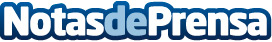 En Murcia el 67% de mujeres víctimas de violencia de género logra encontrar empleo a través del SEFEn los últimos 5 años, el Servicio de Empleo y Formación (SEM) de la Región de Murcia ha logrado un empleo para el 67% de mujeres víctimas de violencia de género que se han formado a través de su sprogramasDatos de contacto:Nota de prensa publicada en: https://www.notasdeprensa.es/en-murcia-el-67-de-mujeres-victimas-de_1 Categorias: Sociedad Murcia http://www.notasdeprensa.es